William D. KelleyDecember 10, 1886 – May 9, 1973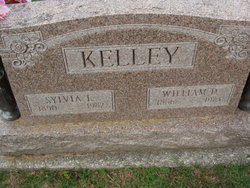 Photo by Alicia KneussWilliam D. Kelley Dies at Hospital
       William D. Kelley, 86, of route 3, who retired from the Decatur Light Co. in 1962, died at 11:15 a.m. Wednesday at the Adams County Memorial Hospital.  He had been ill six months and hospitalized three weeks.
          Born in Convoy, O., on Dec. 10, 1886, he was the son of Lewis and Ella Glass-Kelley, and was married on Jan. 1, 1908 to Sylvia Beltz
          Surviving are the wife; six children, Harold and Richard of Route 5; Mrs. Luella Butler, Route 5; Mrs. Chalmer (Velma) Stevens, Route 3; Mrs. Elmer (Lucille) Wagner, Route 3; Mrs. Ralph (Barbara) Busse, Route 2; one brother, Harry of Monroeville; 26 grandchildren and 51 great-grandchildren.  One daughter, three brothers and three sisters preceded him in death.
          Funeral services will be held at 1 p.m. Saturday at the Zwick Funeral Home, with Rev. Kenneth Swan officiating. Burial will be in the Decatur Cemetery.  Friends may call at the funeral home after 7 p.m. tonight. Decatur Daily Democrat, Adams County, IndianaMay 10, 1973